План мероприятий, посвященных Дню правовой помощи детямв ГБОУ СОШ № 421 ( 23 - 27 ноября 2020 г.)Цель: формирование правовой грамотности и профилактика правонарушений учащихся.Задачи: 1. Обобщить знания детей об основных правах ребенка. 2. Разделить понятия «права» и «обязанности», показать единство прав и обязанностей. 3. Сформировать отрицательное отношение к противоправным поступкам, побуждать детей к защите своих прав, воспитывать уважение к правам других людей. 4. Способствовать формированию активной жизненной позиции.№Форма мероприятия/названиеКлассФИО ответственного1Тематические классные часы «Мои права и обязанности»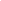 1-9Классные руководители2Онлайн-экскурсия в городской суд1-9Социальный педагог3Выставка рисунков «Конституция 2020»1-9Учитель ИЗО, классные руководители.